แผนเผชิญเหตุ โรคติดเชื้อไวรัสโคโรนาสายพันธุ์ใหม่ 2019 
(2019 Novel Coronavirus:2019-nCoV)สำนักงานสาธารณสุขจังหวัดลพบุรีระยะเตรียมการ(Prevention and Preparation)จัดตั้งศูนย์ปฏิบัติการตอบโต้ภาวะฉุกเฉินทางด้านการแพทย์และสาธารณสุข กรณีโรคปอดอักเสบจากเชื้อไวรัสโคโรนาสายพันธุ์ใหม่ 2019 จังหวัดลพบุรี เมื่อวันที่ 2๗ มกราคม 2563 เพื่อติดตามเฝ้าระวัง/วิเคราะห์สถานการณ์ และสั่งการหากพบผู้ป่วยได้ทันที โดยแบ่งกลุ่มภารกิจในการตามการดังนี้	-ภารกิจทีมตระหนักรู้สถานการณ์  ติดตาม เฝ้าระวัง ประเมินสถานการณ์ และประเมินความเสี่ยงของการระบาด 	-ภารกิจยุทธศาสตร์และวางแผน  จัดทำคำสั่งและมอบหมายภารกิจ ศูนย์ปฏิบัติการตอบโต้ภาวะฉุกเฉินทางด้านการแพทย์และสาธารณสุข กรณีโรคปอดอักเสบจากเชื้อไวรัสโคโรนาสายพันธุ์ใหม่ 2019 จังหวัดสิงห์บุรี ให้คำแนะนำต่อแผนเผชิญเหตุ (Incidence Action Plan)	-ภารกิจวิชาการ สนับสนุนด้านวิชาการให้กับและองค์ความรู้ให้กับบุคลากรและสถานบริการทุกระดับในพื้นที่จังหวัดสิงห์บุรี 	-ภารกิจสื่อสารความเสี่ยง จัดทำข้อมูลข่าวสารและ สื่อประชาสัมพันธ์ของโรคผ่านช่องทางต่างๆ รวมทั้งผลิตสื่อ เพื่อเผยแพร่ด้วยรูปแบบที่เหมาะสม ให้แก่ประชาชนทั่วไป และกลุ่มเสี่ยง เช่น วัด โรงเรียน โรงงาน โรงแรม  รถโดยสารสาธารณะ 	-กลุ่มภารกิจสำรองเวชภัณฑ์ สำรวจ จัดหา จัดเตรียมอุปกรณ์ป้องกันการติดเชื้อ อุปกรณ์ควบคุมโรคอุปกรณ์เก็บตัวอย่างทางห้องปฏิบัติการ ให้อยู่ในปริมาณที่เพียงพอ	-กลุ่มภารกิจปฎิบัติการ  ฝึกซ้อมปฏิบัติสวมชุดป้องกันควบคุมโรค สอบสวนโรค ทำลายเชื้อ และฝึกซ้อมแผนตามเหตุการณ์เสหมือนจริง	-กลุ่มภารกิจดูแลผู้ป่วย จัดสำรวจห้องแยกโรค จัดคัดกรองผู้ป่วย จัดทำแนวทางการดูแลรักษาผู้ป่วย การป้องกันการติดเชื้อในโรงพยาบาลและชุมชน การกักบริเวณผู้เข้าข่ายสอบสวนโรค 	-กลุ่มภารกิจด้านกำลังคน  จัดทำฐานข้อมูลกำลังคน จัดหากำลังคนสนับสนุนการเข้าปฏิบัติงานในภาวะฉุกเฉินตามที่ผู้บัญชาการเหตุการณ์ระดับจังหวัด เขต และประเทศ	-กลุ่มภารกิจด้านกฎหมาย ศึกษาทบทวนรายละเอียด พรบ.โรคติดต่ออันตราย 2558ระยะเกิดเหตุ  (Response)ภารกิจทีมปฏิบัติการทุกทีม ดำเนินการตามมาตรการที่กระทรวงสาธารณสุขกำหนด(การักษาพยาบาล/การสอบสวนควบคุมโรค)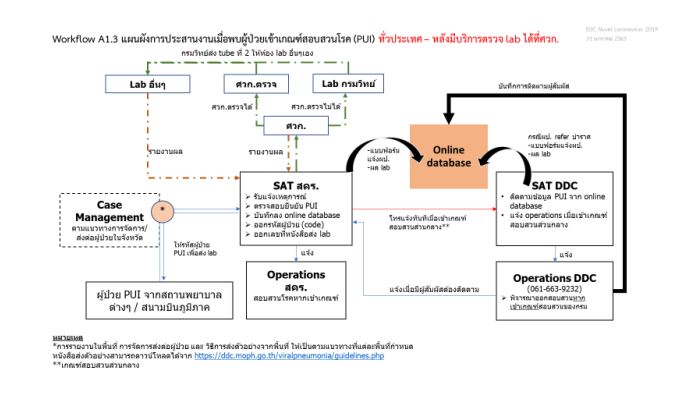 ทีมสอบสวนโรค (JIT) และภารกิจดูแลผู้ป่วย ดำเนินการดังนี้1.ผู้ที่ให้การดูแลรักษาผู้ป่วยโรคติดเชื้อไวรัสโคโรนาสายพันธุ์ใหม่ 2019 เช่น ญาติ เพื่อน บุคลากรทางการแพทย์ รวมถึง เจ้าหน้าที่ทางห้องปฏิบัติการที่เกี่ยวข้องกับสิ่งส่งตรวจจากผู้ป่วย ในกรณีที่การประเมินเบื้องต้นพบว่าอาจมีการแพร่เชื้อจาก ผู้ป่วยโรคติดเชื้อไวรัสโคโรนาสายพันธุ์ใหม่ 2019 เป็นระยะเวลานานก่อนที่จะมีการแยกผู้ป่วยอย่างเหมาะสม ให้ขยาย ขอบเขตไปถึงบุคลากรทางการแพทย์ทั้งหมดในแผนกที่ผู้ป่วยเข้ารับการรักษา และแผนกที่มีความเกี่ยวข้องทางระบาดวิทยา 2. ผู้ป่วยรายอื่น ๆ ในห้องเดียวกัน หรือล็อคเดียวกันกับผู้ป่วยโรคติดเชื้อไวรัสโคโรนาสายพันธุ์ใหม่ 2019 และผู้ที่มาเยี่ยม ผู้ป่วยเหล่านั้นในช่วงเวลาเดียวกันกับที่ผู้ป่วยเข้ารับการรักษาในโรงพยาบาล ในกรณีที่การประเมินเบื้องต้นพบว่าอาจมีการ แพร่เชื้อจากผู้ป่วยโรคติดเชื้อไวรัสโคโรนาสายพันธุ์ใหม่ 2019 เป็นระยะเวลานานก่อนที่จะมีการแยกผู้ป่วยอย่างเหมาะสม ให้ขยายขอบเขตไปถึงกลุ่มต่อไปนี้ a. แผนกเดียวกับที่ผู้ป่วยเข้ารับการรักษา หรือ b. แผนกที่ใช้บุคลากรทางการแพทย์ร่วมกัน หรือ c. มีความเชื่อมโยงกันกับกลุ่มในข้อ 1, 2.1 หรือ 2.2 3. ผู้ที่อยู่ในบ้านเดียวกับผู้ป่วยโรคติดเชื้อไวรัสโคโรนาสายพันธุ์ใหม่ 2019 (ทั้งผู้ที่อาศัยอยู่ด้วยกันและผู้ที่มาเยี่ยม) 4. ในกรณีที่ผู้ป่วยโรคติดเชื้อไวรัสโคโรนาสายพันธุ์ใหม่ 2019 เดินทางโดยเครื่องบินในขณะที่ก้าลังมีอาการ 4.1 ผู้โดยสารที่นั่งใกล้กับผู้ป่วยในระยะ 2 แถวหน้าและหลัง รวมทั้งผู้โดยสารในแถวเดียวกัน 4.2 พนักงานต้อนรับทุกรายในโซนเดียวกับที่นั่งของผู้ป่วย 4.3 ผู้ที่เดินทางร่วมกัน หรือร่วม group tour เดียวกันกับผู้ป่วย 5. ผู้ที่อยู่ในยานพาหนะเดียวกันกับผู้ป่วยโรคติดเชื้อไวรัสโคโรนาสายพันธุ์ใหม่ 2019 ในขณะที่ก้าลังมีอาการ เช่น รถโดยสาร รถตู้ รถยนต์ต่าง ๆ เรือโดยสาร และพาหนะอื่นใดที่ผู้ป่วยใช้เดินทาง ในกรณีของยานพาหนะขนาดใหญ่ เช่น รถไฟ รถทัวร์2 ชั้น เรือเฟอรี่ ให้จ้ากัดเฉพาะผู้ที่อยู่ในตู้เดียวกันหรือในห้องโดยสารชั้นเดียวกัน 6. ผู้ที่เรียน หรือท้างาน อยู่ในชั้น/ห้อง/แผนก เดียวกันกับผู้ป่วย ในขณะที่ผู้ป่วยมีอาการ 7. ผู้ที่อยู่ในชุมชนเดียวกัน หรือต่างชุมชนกับผู้ป่วยโรคติดเชื้อไวรัสโคโรนาสายพันธุ์ใหม่ 2019 ที่มีการพูดคุย หรืออยู่ใกล้ชิด ผู้ป่วยในระยะห่างไม่เกิน 1 เมตรในช่วงที่ผู้ป่วยมีอาการ-ภารกิจทีมตระหนักรู้สถานการณ์  ติดตาม เฝ้าระวัง ประเมินสถานการณ์ รายงานผู้บัญชาการเหตุการณ์ทุกวันก่อนเวลา 10.00 น-กลุ่มภารกิจดูแลผู้ป่วย จัดเวรพยาบาลผู้แลผู้ป่วย/ผู้ป่วยเข้าข่าย และดำเนินป้องกันการติดเชื้อในโรงพบาบาลอย่างเคร่งครัด-ภารกิจยุทธศาสตร์และวางแผน  เสนอยุทธศาสตร์ มาตรการ เป้าหมายในการตอบโต้ภาวะฉุกเฉินแก่ผู้บัญชาการเหตุการณ์ ประเมินผลการดำเนินงานตามยุทธศาสตร์ มาตรการ เป้าหมาย-ภารกิจสื่อสารความเสี่ยง จัดทำข้อมูลข่าวสารและ สื่อประชาสัมพันธ์ของโรคผ่านช่องทางต่างๆ รวมทั้งผลิตสื่อ เพื่อเผยแพร่ด้วยรูปแบบที่เหมาะสม ให้แก่ประชาชนทั่วไป และกลุ่มเสี่ยง เช่น วัด โรงเรียน โรงงาน โรงแรม  รถโดยสารสาธารณะ และประสานนักข่าวท้องถิ่นก่อนเผยแพร่ข่าวและตรวจสอบข่าวลือ	-กลุ่มภารกิจสำรองเวชภัณฑ์ จัดหา จัดเตรียมอุปกรณ์ป้องกันการติดเชื้อ อุปกรณ์ควบคุมโรคอุปกรณ์เก็บตัวอย่างทางห้องปฏิบัติการ ให้อยู่ในปริมาณที่เพียงพอ เตรียมประสานส่วนกลางหากดหา จัดเตรียมไม่เพียงพอ	-กลุ่มภารกิจประสานความร่วมมือ ติดต่อประสานงานกับหน่วยงานต่างๆ ที่เกี่ยวข้องทั้งภายในและภายนอก เช่น ประสานสถานที่กักกันโรค ประสานทีมพยาบาลประจำสถานที่กักกัน  วางแผน จัดทำแนวทาง และผลักดันให้ข้อสั่งการของผู้บัญชาการเหตุการณ์ได้รับการปฏิบัติอย่างรวดเร็วและมีประสิทธิภาพใให้การสนับสนุนงานด้านการบริหารจัดการในทุกๆด้านให้กับทีมย่อย จัดหาสถานที่สำหรับการทำงานของทีมย่อยต่างๆให้เพียงพอ 	ระยะเยียวยาฟื้นฟู (Recovery)	-ภารกิจปฏิบัติการ MCATT ประเมินสุขภาพจิตบุคลากรทางการแพทย์และสาธารณสุขทีปฏิบัติงาน /ผู้ป่วย/ญาติผู้ป่วย  พร้อมให้คำแนะนำการดูแลสุขภาพการและสุขภาพใจสิ่งแวดล้อม ประเมินสิ่งแวดล้อมในโรงพยาบาลและในชุมชนที่พบผู้ป่วย/ผู้ป่วยสงสัยทีมสอบสวนโรค เขียนรายงานการสอบสวนโรคเสนอผู้บัญชาการเหตุการณ์-ภารกิจทีมตระหนักรู้สถานการณ์  เสนอข้อพิจารณาเพื่อปิดศูนย์ปฏิบัติการภาวะฉุกเฉิน 	-ภารกิจยุทธศาสตร์และวางแผน สรุปทบทวนบทเรียนหลังการปฏิบัติการ (After Action Review)